ТЕХНИЧЕСКОЕ ЗАДАНИЕна поставку деревянных проложек для упаковки ГКЛ для нужд производственных площадок                      «ВОЛМА-Волгоград», «ВОЛМА-Абсалямово»Предмет тендераПредметом тендера по настоящему техническому заданию является поставка деревянных проложек для нужд производственных площадок «ВОЛМА-Волгоград», «ВОЛМА-Абсалямово» в соответствии со Спецификацией (п.2) и чертежом (Приложение №1, рис.1):Лот №1. Поставка проложек на ПрП «ВОЛМА-Волгоград»Лот №2. Поставка проложек на ПрП «ВОЛМА-Абсалямово»Срок поставки: * Поставка указанного объема осуществляется в течение месяца согласно заявкам Покупателя в портале закупок. Датой поставки товара считается дата подписания товарной накладной Покупателем.2. Технологические требования:- Рекомендованы  пиломатериалы хвойных пород (сосна, пихта, лиственница, ель) и лиственных пород, подвергшихся естественной сушке, с влажностью древесины не более 26%, соответствующие требованиям 2-го, 3-го сорта ГОСТ 8486-86 или 2-го, 3-го сорта ГОСТ 2695-83. -  Изделие не должно иметь пороков древесины: обзола, трещин, сердцевинной гнили, червоточины;-  Пиление: ровно и точно (размеры ниже и больше заданных не допускаются);- Стороны должны быть плоскими и ровными и попарно параллельными друг другу, отклонение от  плоскостности не должно быть более 1,0 мм на 1 м длины и 0,5 мм по ширине;-  Одинаковая высота и длина по всему изделию;- Допускаются трещины пластевые и кромочные, в том числе выходящие на торец длиной до ¼ длины проложки и глубиной до 20 см. Сквозные трещины не допускаются.- Размеры: по длине . . . . . . .1200 мм. Длину проложки устанавливают прирезкой по длине под углом 90 или 45°.по ширине . . . . . . 50 (± 1,0) мм по высоте . . . . . . 70 (± 1,0) мм - Замена марки материала допускается как исключение при согласовании с Покупателем;- В проложке с торцов выполняется запил шириной 18-20 мм, глубиной в торце 30 (± 2,0) мм и по длине 50 (± 2,0)мм – см. рис.№1 (Приложение №1 к техническому заданию).- Возможность возмещения (замены) забракованной проложки в процессе ее использования в производстве, при обнаружении в ней эффекта скручивания (потери плоскостности).3. Общие положенияПоставляемые товары должны быть новые, не бывшие в использовании.Решение о заключении договора поставки принимается только после проведения приемочных испытаний на каждой из производственных площадок (Волма-Волгоград, ВОЛМА-Абсалямово) с составлением Акта приемки.Для «новых» поставщиков число проложек, подвергаемых приемочным испытаниям в рамках проведения тендера, должно быть 2-3 штуки. Поставка проложек для проведения испытаний считается безвозмездной. Примечание: Для «новых» поставщиков сырья (отсутствующих в перечне аккредитованных поставщиков) действует следующее ограничение по объему поставки – 1-ый квартал - не более 20%, 2-ой квартал – не более 40%, 3-ий квартал – не более 60% общего объема потребности Покупателя. В случае успешного сотрудничества, доля поставки «новых» поставщиков в последующие кварталы может быть увеличена.4. Порядок приемки товараПриемка товара осуществляется по адресам, указанным в спецификации настоящего технического задания по лотам.4.1. Приемочный контроль осуществляют в следующем порядке:- Из партии деталей производят выборку методом случайного отбора по ГОСТ 18321; - Проверяют каждую деталь в выборке на соответствие требованиям настоящего стандарта и определяют число деталей с недопустимыми дефектами; - Партию принимают, если число дефектных деталей в выборке меньше или равно приемочному числу; - Партию не принимают, если число дефектных деталей в выборке равно или больше браковочного числа. - Каждая партия должны сопровождаться паспортом качества на продукцию и маркировкой;4.2.   Методы контроля- Длину, ширину и высоту деталей измеряют металлическими линейками по ГОСТ 427, металлическими рулетками по ГОСТ 7502, предельными калибрами по ГОСТ 15876, штангенциркулями по ГОСТ 166. - Ширину и высоту измеряют по торцам и посередине длины деталей. - Отклонение от перпендикулярности (прямолинейности) сторон деталей определяют поверочными угольниками по ГОСТ 3749, поверочными линейками по ГОСТ 8026 и щупами по ГОСТ 8925 измерением максимального зазора. - Отклонение от плоскостности определяют при помощи набора щупов замером наибольшего зазора между поверхностью проверяемого изделия и эталонной поверхностью с отклонением от плоскостности не более ±0,1 мм/м. - Породу древесины определяют визуально. Пороки древесины и обработки оценивают и измеряют по ГОСТ 2140. - Влажность древесины деталей определяют по ГОСТ 16588. 4.3. При обнаружении скрытых дефектов, а также несоответствий, обнаруженных входным контролем продукция подлежит замене на годную в течение 7 (семи) календарных дней.5. Условия поставкиТовар поставляется равномерными партиями в течение срока поставки, по адресам производственных площадок. Поставка товара осуществляется по заявкам Покупателя в портале закупок Возможна досрочная поставка по соглашению сторон. Продукция сопровождается Паспортами качества на каждую партию, в котором должно быть указано: наименование предприятия изготовителя, наименование изделия, вид древесины, Паспорт качества подписывается руководителем предприятия (начальником цеха), руководителем технического контроля, и заверяется печатями организации;Проложки из дерева поставляются на невозвратной таре(поддонах);Оригиналы товарно - транспортной накладной, документов качества следуют одновременно с товаром, УПД подписывается в ЭДО;Право собственности, риск случайной гибели и повреждений товара переходит к Покупателю с момента поставки продукции и подписания УПД Покупателем.6. Гарантийный срок.Поставщик гарантирует, что качество поставляемого товара соответствует требованиям государственных стандартов и технических условий, установленным в Российской Федерации и требованиям Покупателя. Каждая партия товара должна сопровождаться всеми необходимыми документами, позволяющими надлежащим образом его использовать.7. Форма и порядок оплатыФорма оплаты: Безналичный расчет.Порядок оплаты: Оплата товара производится Покупателем в размере 100% путем перечисления денежных средств на расчетный счет Поставщика согласно отсрочки (оговоренных в договоре и спецификации календарных дней) с момента подписания УПД в ЭДО и подписания Товарно-транспортной накладной материально ответственным лицом на складе Покупателя.Начальная (максимальная) цена Договора (по каждому лоту): не установлена.Начальная максимальная цена Договора включает в себя расходы на перевозку, страхование, уплату таможенных пошлин, налогов, сборов и других обязательных платежей, а также иных расходов Поставщика, связанных с исполнением обязательств, являющихся предметом настоящего тендера.Приложение №1 к техническому заданиюРис.№1. «Проложка 50*70*1200мм с торцевым пазом»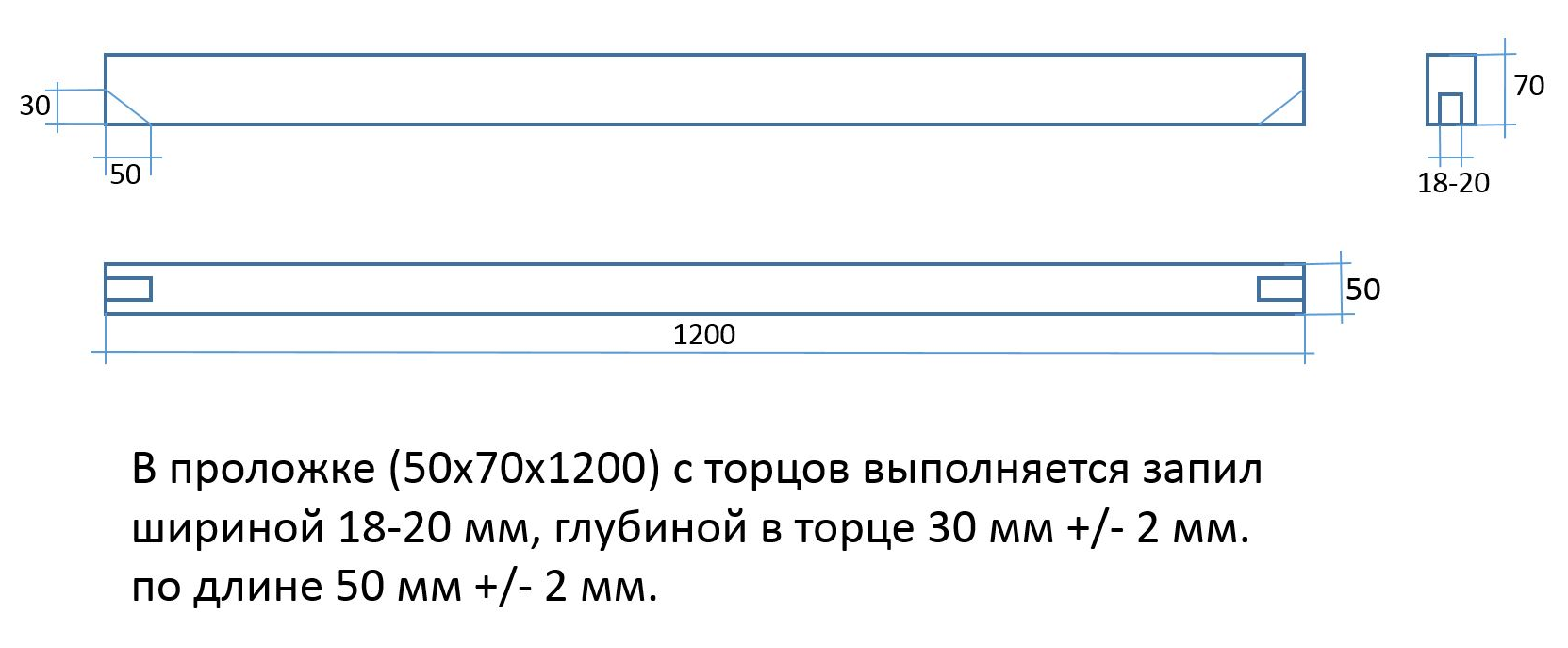 №п/пНаименование, характеристики, сорт, артикул товараГОСТ, ТУ, Технологические требованияЕд. изм.Место поставкиКол-во в месяц, ед.изм.1Проложка из дерева 50мм*70мм*1200мм с торцевым пазомп.2  настоящего ТЗРис.№1 Чертеж «Проложка 50*70*1200мм с торцевым пазом»Шт.ВОЛМА-Волгоградг. Волгоград, ул. Крепильная, 12828000№п/пНаименование, характеристики, сорт, артикул товараГОСТ, ТУ, Технологические требованияЕд. изм.Место поставкиКол-во в месяц, ед.изм.1Проложка из дерева 50мм*70мм*1200мм с торцевым пазомп.2  настоящего ТЗРис.№1 Чертеж «Проложка 50*70*1200мм с торцевым пазом»Шт.ВОЛМА-Абсалямово Республика Татарстан, Ютазинский район, с. Абсалямово, ул. Советская, д.12128000